В связи с 35-ой годовщиной катастрофы на Чернобыльской АЭС и в целях усиления внимания к проблемам участников ликвидации аварии на Чернобыльской АЭС: 1. Утвердить план мероприятий, посвященных 35-й годовщине катастрофы на Чернобыльской АЭС (далее – План), согласно приложению.2. Ответственным исполнителям Плана:2.1. Обеспечить реализацию мероприятий Плана;2.2. Представить в Управление культуры и туризма муниципального района «Печора» информацию о ходе выполнения Плана в срок до 15 мая 2021 года.3. Административно-хозяйственному отделу администрации муниципального района «Печора» (Ракитина Н.Н.) приобрести цветы для возложения в количестве 50 штук.4. Сектору по социальным вопросам администрации муниципального района «Печора» (Федосеева М.В.) пригласить к участию в церемонии возложения цветов, посвященному 35-й годовщине катастрофы на Чернобыльской АЭС, представителей общественных организаций.5. Сектору городского хозяйства и благоустройства администрации муниципального района «Печора» организовать приведение в порядок территории возле памятника участникам аварии на Чернобыльской АЭС и других техногенных катастроф в сквере по адресу: Печорский проспект, д. 65.6.  Настоящее распоряжение подлежит размещению на официальном сайте администрации муниципального района «Печора».7. Контроль за исполнением распоряжения возложить на заместителя руководителя администрации Т.Л. Ускову.Приложениек распоряжению администрации МР «Печора»                                                от «20 » апреля 2021 г. №316 -рПлан мероприятий, приуроченных к 35-й годовщине катастрофы на Чернобыльской АЭСАДМИНИСТРАЦИЯ МУНИЦИПАЛЬНОГО РАЙОНА «ПЕЧОРА»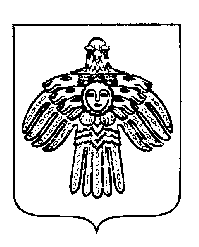 «ПЕЧОРА»МУНИЦИПАЛЬНÖЙ  РАЙОНСААДМИНИСТРАЦИЯ РАСПОРЯЖЕНИЕТШÖКТÖМРАСПОРЯЖЕНИЕТШÖКТÖМРАСПОРЯЖЕНИЕТШÖКТÖМ« 20» апреля 2021 г.г. Печора,  Республика Коми                                     №  316-р   Об утверждении плана мероприятий, посвященных к 35-й годовщине катастрофы на Чернобыльской АЭСИ.о. главы муниципального района-руководителя администрацииА.Ю. Канищев№ п/пМероприятияДата, время и место проведенияОтветственные исполнителиОрганизационные мероприятия:Организационные мероприятия:Организационные мероприятия:Организационные мероприятия:Опубликование в СМИ объявления о проведении мероприятийсогласно плану мероприятийФетисова О.И.Обращение главы МР «Печора» – руководителя администрации к жителям 22.04-26.04в СМИ и на официальном сайте администрацииФетисова О.И.Освещение в СМИ мероприятий, посвященных 35-й годовщине катастрофы на Чернобыльской АЭСсогласно плану мероприятийБезденежных О.Е.Общегородские мероприятия:Общегородские мероприятия:Общегородские мероприятия:Общегородские мероприятия:Церемония возложения цветов, посвященное 35-й годовщине катастрофы на Чернобыльской АЭС «Чернобыль нам не забыть»26.04 в 11.00памятник участникам аварии на Чернобыльской АЭС и других техногенных катастрофПотапова К.К.Прямая линия на базе учреждения «О предоставлении мер социальной поддержки и компенсационных выплат участникам ликвидации последствий аварии на ЧАЭС»26.0411.00-13.00отдел социальных гарантий ГБУ РК «ЦСЗН г. Печоры» Прошева Л.В.Иные мероприятия:Иные мероприятия:Иные мероприятия:Иные мероприятия:Книжная выставка «Чернобыльская авария: 35 лет истории»01.04-21.04Центральная библиотека МБУ «ПМЦБС»Потапова К.К.Показ фильма «Чернобыль» (платно)15.04-12.05МАУ «Кинотеатр»Потапова К.К.Выставка детских рисунков «Чернобыль: экология, человек, здоровье»19.04-30.04Общеобразовательные организацииПец Э.Э.Оформление информационных стендов и тематических уголков в библиотеках общеобразовательных организаций «Чернобыльская авария: 35 лет истории»19.04-30.04Общеобразовательные организацииПец Э.Э.Презентация в рамках 35-ой годовщины аварии на Чернобыльской АЭС23.04 в 15.30ДК пгт. КожваМБУ «МКО «Меридиан»Потапова К.К.Единый Урок Памяти жертв Чернобыльской катастрофы26.04Общеобразовательные организацииПец Э.Э.Познавательный час «Чернобыльская хроника»26.04 в 15.00Отделение социальной помощи семье и детям ГБУ РК «ЦСЗН г.Печоры»Прошева Л.В.Онлайн-фотоальбом «Незабываемая трагедия: Чернобыль»26.04на официальном сайте и в группе ВКонтакте МБУ «ПИКМ»Потапова К.К.Мини-выставка к 35-летию Чернобыльской трагедии26.04-31.05МБУ «ПИКМ»Потапова К.К.